Акция «Окна победы».Целью акции;Создать атмосферу одного из самых важных праздников в России, передать молодому поколению его традиции и создать новые. Наша мирная жизнь, жизнь без войны наших детей, внуков – прямая заслуга этих людей.В поддержку Всемирной акцию «Окна победы» в нашем детском саду    в канун праздника Дня Победы прошла акция «Окна победы»   Это - удивительная акция, которая сближает людей в великий для нас день. Искренние, творческие " Совместно с родителями и детьми мы педагоги оформили окна детского сада  символами замечательного праздника 9 мая. Это новая но очень интересная традиция проходит уже 2 год чтобы выразить свою благодарность героям Великой Отечественной и почтить память об ушедших ветеранах.Окна Победы" объединят улицу, село и всю страну. 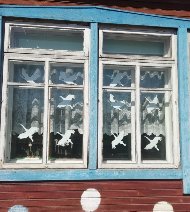 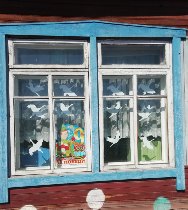 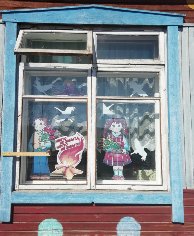 